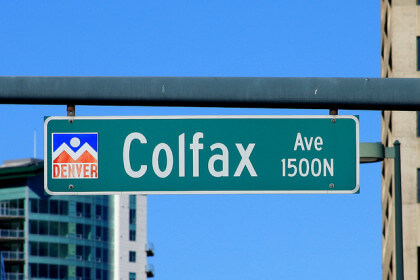 WHAT: Member Meeting and ProgramWHEN: 6:00pm – Networking6:30pm – Short Meeting6:45pm – Program: WHERE: Join Zoom Meeting on Line:https://us06web.zoom.us/j/82493300693 Meeting ID: 824 9330 0693Join Zoom Meeting on mobile+17207072699,,82493300693# US (Denver)Meeting ID: 824 9330 0693Find your local number: https://us06web.zoom.us/u/kdZ3ijaZZOPROGRAM: Catching up with ColfaxJoin Mark Blaising on Monday as we explore Colorado's most famous street. The 27 mile concrete river that cuts across the metro area has a rich history and is constantly evolving. Mark Blaising will host an interactive program covering the grand Avenue's past, present and future in a fun and informative format that may alter your perspective of the Fax.REFRESHMENT: On Your OwnDIRECTIONS: To Join the Meeting click on this link or copy it to your browser:  . You may start to join the meeting at 5:50 pm. click on “Join” in the invitation, enter the necessary codes, and wait to be admitted.PARKING: Your garage, driveway, or curbside.GUESTS: Members are encouraged to invite potential members as a guest to the meeting.CONTACT: J. Mark Blaising, Program Chair 303-830-8440 (voice) 303-263-8647 (text)